Rushmere St Andrew Neighbourhood Plan Questionnaire ResultsJanuary 2021LANDSCAPE AND ENVIRONMENT Matrix ChartsHOUSING ROADS AND TRANSPORT PARISH AMENITIES AND SERVICES Matrix ChartsABOUT YOURSELF 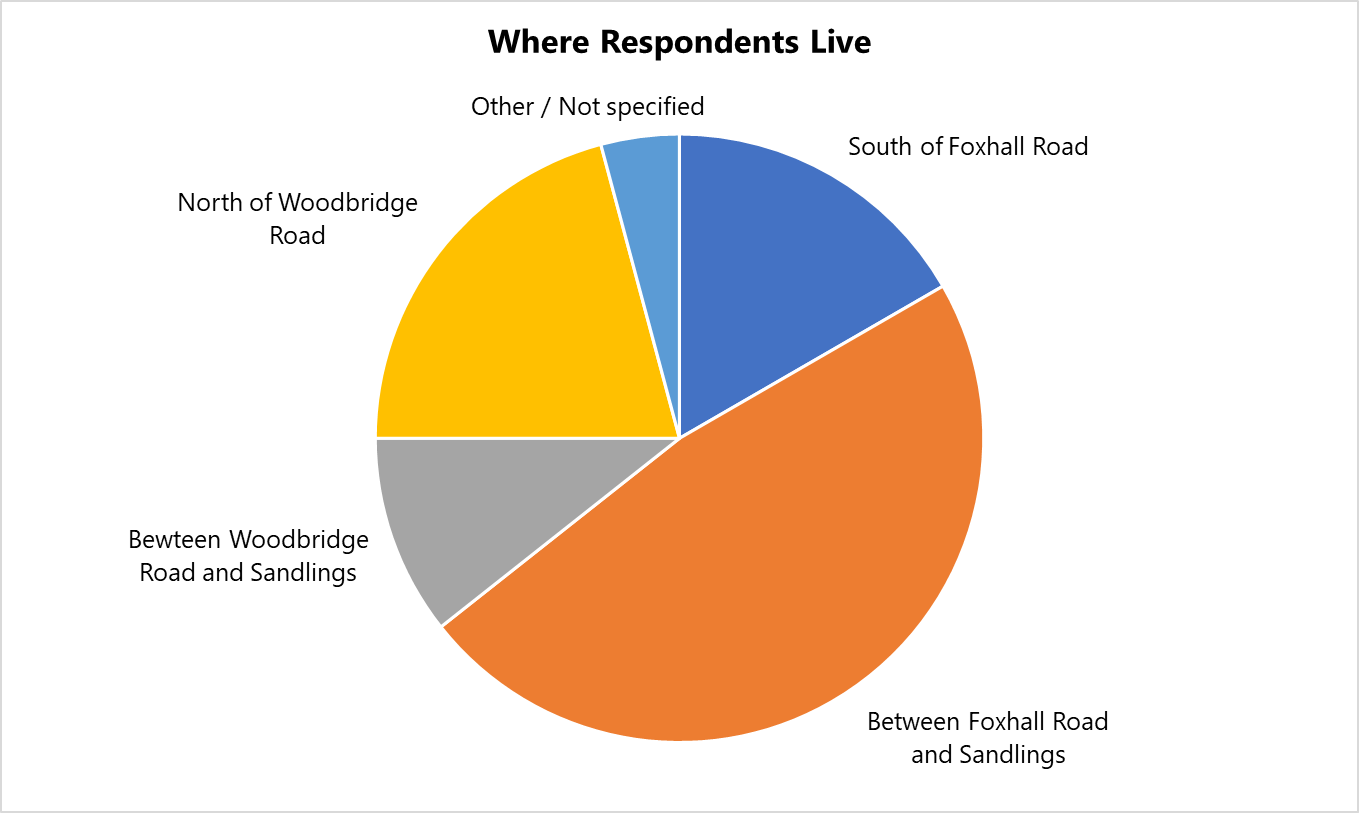 1. Please indicate your preference by ticking one box in response to the statements below 1. Please indicate your preference by ticking one box in response to the statements below 1. Please indicate your preference by ticking one box in response to the statements below 1. Please indicate your preference by ticking one box in response to the statements below 1. Please indicate your preference by ticking one box in response to the statements below 1. Please indicate your preference by ticking one box in response to the statements below 1. Please indicate your preference by ticking one box in response to the statements below Strongly AgreeAgreeDisagreeStrongly DisagreeNo viewResponse TotalIt is important to preserve the landscape features of Rushmere St Andrew82.7%
(182)15.5%
(34)0.5%
(1)0.0%
(0)1.4%
(3)220Rushmere Heath should be preserved as Common Land92.7%
(202)6.4%
(14)0.5%
(1)0.0%
(0)0.5%
(1)218Protecting and preserving trees, hedgerows and ponds should be sought where appropriate in planning applications85.0%
(187)13.6%
(30)0.5%
(1)0.0%
(0)0.9%
(2)220It is important to retain and maintain the Sandlings and Millstream Local Nature Reserves92.2%
(202)7.3%
(16)0.0%
(0)0.0%
(0)0.5%
(1)219The Parish Council has a duty to work with local landowners and relevant authorities to maintain the environment in the parish75.5%
(166)23.2%
(51)0.0%
(0)0.0%
(0)1.4%
(3)220Open view across fields and woods are important assets to be protected74.2%
(161)18.4%
(40)3.7%
(8)0.0%
(0)3.7%
(8)217Land currently set aside for sports grounds should be protected from development71.2%
(156)21.9%
(48)4.1%
(9)0.5%
(1)2.3%
(5)219Footpaths are a vital part of the local landscape and environment88.6%
(194)10.5%
(23)0.5%
(1)0.0%
(0)0.5%
(1)219It is important to retain a "buffer zone" between Ipswich and Rushmere St Andrew68.7%
(149)18.9%
(41)6.5%
(14)0.9%
(2)5.1%
(11)217Public open spaces (such as the Sandlings) are vital to the well being of parishioners83.6%
(184)14.5%
(32)0.5%
(1)0.0%
(0)1.4%
(3)220The Village Allotments should be preserved from being developed65.5%
(144)23.2%
(51)4.1%
(9)0.0%
(0)7.3%
(16)220I support the development of Quiet Lanes (Lamberts Lane, Tuddenham Lane, Playford Lane, Holly Lane, Severn Cottages Lane). Quiet Lanes means motorists must drive with additional caution such as slower speeds.55.7%
(122)27.9%
(61)5.5%
(12)3.7%
(8)7.3%
(16)219Rushmere St Andrew Parish Council should continue to oppose any future plans for the Ipswich Northern Bypass44.0%
(96)14.7%
(32)18.8%
(41)11.0%
(24)11.5%
(25)218answered220skipped51.1. It is important to preserve the landscape features of Rushmere St Andrew1.1. It is important to preserve the landscape features of Rushmere St Andrew1.1. It is important to preserve the landscape features of Rushmere St AndrewResponse PercentResponse Total1Strongly Agree82.7%1822Agree15.5%343Disagree0.5%14Strongly Disagree0.0%05No view1.4%3answered2201.2. Rushmere Heath should be preserved as Common Land1.2. Rushmere Heath should be preserved as Common Land1.2. Rushmere Heath should be preserved as Common LandResponse PercentResponse Total1Strongly Agree92.7%2022Agree6.4%143Disagree0.5%14Strongly Disagree0.0%05No view0.5%1answered2181.3. Protecting and preserving trees, hedgerows and ponds should be sought where appropriate in planning applications1.3. Protecting and preserving trees, hedgerows and ponds should be sought where appropriate in planning applications1.3. Protecting and preserving trees, hedgerows and ponds should be sought where appropriate in planning applicationsResponse PercentResponse Total1Strongly Agree85.0%1872Agree13.6%303Disagree0.5%14Strongly Disagree0.0%05No view0.9%2answered2201.4. It is important to retain and maintain the Sandlings and Millstream Local Nature Reserves1.4. It is important to retain and maintain the Sandlings and Millstream Local Nature Reserves1.4. It is important to retain and maintain the Sandlings and Millstream Local Nature ReservesResponse PercentResponse Total1Strongly Agree92.2%2022Agree7.3%163Disagree0.0%04Strongly Disagree0.0%05No view0.5%1answered2191.5. The Parish Council has a duty to work with local landowners and relevant authorities to maintain the environment in the parish1.5. The Parish Council has a duty to work with local landowners and relevant authorities to maintain the environment in the parish1.5. The Parish Council has a duty to work with local landowners and relevant authorities to maintain the environment in the parishResponse PercentResponse Total1Strongly Agree75.5%1662Agree23.2%513Disagree0.0%04Strongly Disagree0.0%05No view1.4%3answered2201.6. Open view across fields and woods are important assets to be protected1.6. Open view across fields and woods are important assets to be protected1.6. Open view across fields and woods are important assets to be protectedResponse PercentResponse Total1Strongly Agree74.2%1612Agree18.4%403Disagree3.7%84Strongly Disagree0.0%05No view3.7%8answered2171.7. Land currently set aside for sports grounds should be protected from development1.7. Land currently set aside for sports grounds should be protected from development1.7. Land currently set aside for sports grounds should be protected from developmentResponse PercentResponse Total1Strongly Agree71.2%1562Agree21.9%483Disagree4.1%94Strongly Disagree0.5%15No view2.3%5answered2191.8. Footpaths are a vital part of the local landscape and environment1.8. Footpaths are a vital part of the local landscape and environment1.8. Footpaths are a vital part of the local landscape and environmentResponse PercentResponse Total1Strongly Agree88.6%1942Agree10.5%233Disagree0.5%14Strongly Disagree0.0%05No view0.5%1answered2191.9. It is important to retain a "buffer zone" between Ipswich and Rushmere St Andrew1.9. It is important to retain a "buffer zone" between Ipswich and Rushmere St Andrew1.9. It is important to retain a "buffer zone" between Ipswich and Rushmere St AndrewResponse PercentResponse Total1Strongly Agree68.7%1492Agree18.9%413Disagree6.5%144Strongly Disagree0.9%25No view5.1%11answered2171.10. Public open spaces (such as the Sandlings) are vital to the well being of parishioners1.10. Public open spaces (such as the Sandlings) are vital to the well being of parishioners1.10. Public open spaces (such as the Sandlings) are vital to the well being of parishionersResponse PercentResponse Total1Strongly Agree83.6%1842Agree14.5%323Disagree0.5%14Strongly Disagree0.0%05No view1.4%3answered2201.11. The Village Allotments should be preserved from being developed1.11. The Village Allotments should be preserved from being developed1.11. The Village Allotments should be preserved from being developedResponse PercentResponse Total1Strongly Agree65.5%1442Agree23.2%513Disagree4.1%94Strongly Disagree0.0%05No view7.3%16answered2201.12. I support the development of Quiet Lanes (Lamberts Lane, Tuddenham Lane, Playford Lane, Holly Lane, Severn Cottages Lane). Quiet Lanes means motorists must drive with additional caution such as slower speeds.1.12. I support the development of Quiet Lanes (Lamberts Lane, Tuddenham Lane, Playford Lane, Holly Lane, Severn Cottages Lane). Quiet Lanes means motorists must drive with additional caution such as slower speeds.1.12. I support the development of Quiet Lanes (Lamberts Lane, Tuddenham Lane, Playford Lane, Holly Lane, Severn Cottages Lane). Quiet Lanes means motorists must drive with additional caution such as slower speeds.Response PercentResponse Total1Strongly Agree55.7%1222Agree27.9%613Disagree5.5%124Strongly Disagree3.7%85No view7.3%16answered2191.13. Rushmere St Andrew Parish Council should continue to oppose any future plans for the Ipswich Northern Bypass1.13. Rushmere St Andrew Parish Council should continue to oppose any future plans for the Ipswich Northern Bypass1.13. Rushmere St Andrew Parish Council should continue to oppose any future plans for the Ipswich Northern BypassResponse PercentResponse Total1Strongly Agree44.0%962Agree14.7%323Disagree18.8%414Strongly Disagree11.0%245No view11.5%25answered2183. Do you intend to remain living in Rushmere St Andrew for the foreseeable future? 3. Do you intend to remain living in Rushmere St Andrew for the foreseeable future? 3. Do you intend to remain living in Rushmere St Andrew for the foreseeable future? 3. Do you intend to remain living in Rushmere St Andrew for the foreseeable future? 3. Do you intend to remain living in Rushmere St Andrew for the foreseeable future? Response PercentResponse Total1Yes95.00%2092No0.45%13Not sure4.55%10answered220skipped54. When you think about the future is it likely that your future housing needs could be met within the parish? 4. When you think about the future is it likely that your future housing needs could be met within the parish? 4. When you think about the future is it likely that your future housing needs could be met within the parish? 4. When you think about the future is it likely that your future housing needs could be met within the parish? 4. When you think about the future is it likely that your future housing needs could be met within the parish? Response PercentResponse Total1Yes78.64%1732No5.00%113Not sure16.36%36answered220skipped55. If new housing were to be built in Rushmere St Andrew what type of housing do you feel is most needed? Please select one or more of the following: 5. If new housing were to be built in Rushmere St Andrew what type of housing do you feel is most needed? Please select one or more of the following: 5. If new housing were to be built in Rushmere St Andrew what type of housing do you feel is most needed? Please select one or more of the following: 5. If new housing were to be built in Rushmere St Andrew what type of housing do you feel is most needed? Please select one or more of the following: 5. If new housing were to be built in Rushmere St Andrew what type of housing do you feel is most needed? Please select one or more of the following: Response PercentResponse Total1Homes for single occupancy (e.g. 1 or 2 bedroom units)20.83%452Starter homes (e.g. 2 or 3 bedroom units)58.80%1273Large family/ executive homes (e.g. 4 plus bedroom units)31.48%684Retirement homes/ sheltered accommodation (e.g. bungalows)62.04%1345Affordable/ Social housing22.22%48answered216skipped96. When new housing developments are built how important do you feel the following requirements are? Please select one or more of the following: 6. When new housing developments are built how important do you feel the following requirements are? Please select one or more of the following: 6. When new housing developments are built how important do you feel the following requirements are? Please select one or more of the following: 6. When new housing developments are built how important do you feel the following requirements are? Please select one or more of the following: 6. When new housing developments are built how important do you feel the following requirements are? Please select one or more of the following: Response PercentResponse Total1Homes built with sustainable energy/ low carbon technology e.g. solar panels74.09%1632Front and back gardens74.09%1633Driveways big enough for at least 2 off road car parking spaces80.91%1784Electric car charging points57.73%1275More dense development to protect undeveloped land6.82%156Street designs that slow down car speeds48.18%1067Public green spaces within developments81.82%1808Footpaths for safe pedestrian access86.36%1909Cycle paths60.45%13310Planting native species trees and hedges74.09%16311Provision of hedgehog holes in perimeter fences51.36%113answered220skipped57. What type of housing developments do you feel would be acceptable in the parish? Please select one or more of the following: 7. What type of housing developments do you feel would be acceptable in the parish? Please select one or more of the following: 7. What type of housing developments do you feel would be acceptable in the parish? Please select one or more of the following: 7. What type of housing developments do you feel would be acceptable in the parish? Please select one or more of the following: 7. What type of housing developments do you feel would be acceptable in the parish? Please select one or more of the following: Response PercentResponse Total1Small scale housing developments (10 units or less)54.09%1192Medium housing developments (up to 35 units)29.09%643Large scale developments (35 plus units)6.36%144I agree with the current planning policy which is against "back (garden)" development46.82%1035I don’t feel there is a need for any additional housing development in the parish28.18%62answered220skipped58. Are there any sites in the parish you feel would be SUITABLE for housing development? 8. Are there any sites in the parish you feel would be SUITABLE for housing development? 8. Are there any sites in the parish you feel would be SUITABLE for housing development? 8. Are there any sites in the parish you feel would be SUITABLE for housing development? 8. Are there any sites in the parish you feel would be SUITABLE for housing development? Response PercentResponse Total1Yes13.30%292No26.15%573Not sure60.55%132answered218skipped713. Regarding INFRASTUCTURE where you live. Do you feel that any of the following services etc would need to be upgraded if housing development were planned? Please tick one or more: 13. Regarding INFRASTUCTURE where you live. Do you feel that any of the following services etc would need to be upgraded if housing development were planned? Please tick one or more: 13. Regarding INFRASTUCTURE where you live. Do you feel that any of the following services etc would need to be upgraded if housing development were planned? Please tick one or more: 13. Regarding INFRASTUCTURE where you live. Do you feel that any of the following services etc would need to be upgraded if housing development were planned? Please tick one or more: 13. Regarding INFRASTUCTURE where you live. Do you feel that any of the following services etc would need to be upgraded if housing development were planned? Please tick one or more: Response PercentResponse Total1Water Mains/ Water Resources27.64%552Sewers32.16%643Electricity Supply17.09%344Gas Mains16.08%325Surface Water Drainage43.22%866Broadband Service49.75%997Mobile Phone Signals27.14%548Additional School Places57.29%1149Additional Doctors70.35%14010Improved Shopping Facilities35.68%71answered199skipped2614. Please comment on the statement: "All new housing should be designed to match existing house styles in that location" 14. Please comment on the statement: "All new housing should be designed to match existing house styles in that location" 14. Please comment on the statement: "All new housing should be designed to match existing house styles in that location" 14. Please comment on the statement: "All new housing should be designed to match existing house styles in that location" 14. Please comment on the statement: "All new housing should be designed to match existing house styles in that location" Response PercentResponse Total1Strongly Agree29.22%642Agree36.99%813Disagree17.81%394Strongly Disagree4.11%95No view11.87%26answered219skipped616. Which of the following give you cause for concern in the parish? Please select one or more of the following: 16. Which of the following give you cause for concern in the parish? Please select one or more of the following: 16. Which of the following give you cause for concern in the parish? Please select one or more of the following: 16. Which of the following give you cause for concern in the parish? Please select one or more of the following: 16. Which of the following give you cause for concern in the parish? Please select one or more of the following: Response PercentResponse Total1Traffic speed54.59%1192"Rat-run" traffic45.87%1003School-run traffic including parking near school55.05%1204Heavy Goods Vehicles22.02%485Narrow pavements25.23%556Cyclists12.84%287Pedestrians3.67%88Parking on pavements52.75%1159Parking on grass verges45.41%9910I don’t have any concerns regarding traffic6.42%14answered218skipped718. Which of the following do you feel would be most effective in reducing the speed and volume of traffic in the parish? Please select one or more of the following: 18. Which of the following do you feel would be most effective in reducing the speed and volume of traffic in the parish? Please select one or more of the following: 18. Which of the following do you feel would be most effective in reducing the speed and volume of traffic in the parish? Please select one or more of the following: 18. Which of the following do you feel would be most effective in reducing the speed and volume of traffic in the parish? Please select one or more of the following: 18. Which of the following do you feel would be most effective in reducing the speed and volume of traffic in the parish? Please select one or more of the following: Response PercentResponse Total1Improved signage of speed limits32.00%642Traffic calming measures through The Street, Rushmere Village either by restricted width carriage and/or speed reducing road cushions (vehicle "friendly" speed humps)29.50%593Restricting through traffic in The Street, Rushmere Village with the use of "access only" signs at either end of the village18.50%374Introducing vehicle weight restrictions through Rushmere Village26.50%535Introducing Quiet Lanes to specified roads in the village. Quiet Lanes means motorists must drive with additional caution such as slower speeds.34.00%686Introducing "School Street" regulations to close sections of roads near school run times26.00%527Flashing 20 mph signs at school run time (close to Broke Hall school and to include section of Foxhall Road)49.50%998Traffic calming measures on Arundel Way either by restricting flow and or speed reducing road cushions24.50%499Introducing vehicle weight restrictions through Broke Hall Estate21.50%4310Using "Smiley Face" or "Red/Green" Speed Indicator Devices at known "problem spots" in Rushmere St Andrew which are affected by speeding59.00%118answered200skipped2520. What is the mode of transport you normally use for most of your work journeys? Please select one: 20. What is the mode of transport you normally use for most of your work journeys? Please select one: 20. What is the mode of transport you normally use for most of your work journeys? Please select one: 20. What is the mode of transport you normally use for most of your work journeys? Please select one: 20. What is the mode of transport you normally use for most of your work journeys? Please select one: Response PercentResponse Total1Car/ Van/ Works Vehicle/ Private Vehicle40.64%892Motorcycle/ Moped/ Scooter0.91%23Cycle5.02%114Walk3.20%75Public Transport/ Community Bus0.91%26Taxi/ Specially adapted transport/ Works Transport0.00%07I work from home11.42%258I am retired / not currently in work37.90%83answered219skipped621. What is your normal mode of transport for shopping journeys? Please select one of the following: 21. What is your normal mode of transport for shopping journeys? Please select one of the following: 21. What is your normal mode of transport for shopping journeys? Please select one of the following: 21. What is your normal mode of transport for shopping journeys? Please select one of the following: 21. What is your normal mode of transport for shopping journeys? Please select one of the following: Response PercentResponse Total1Car/ Van/ Works Vehicle/ Private Vehicle91.59%1962Motorcycle/ Moped/ Scooter0.00%03Cycle1.87%44Walk3.74%85Public Transport/ Community Bus2.80%66Taxi/ Specially adapted transport/ Works Transport0.00%0answered214skipped1122. Public Transport - Please select ONE of the following which best describes your frequency of use: 22. Public Transport - Please select ONE of the following which best describes your frequency of use: 22. Public Transport - Please select ONE of the following which best describes your frequency of use: 22. Public Transport - Please select ONE of the following which best describes your frequency of use: 22. Public Transport - Please select ONE of the following which best describes your frequency of use: Response PercentResponse Total1Daily/ several times a week4.13%92Once a week12.84%283Once a month or so9.63%214Only a few times a year29.36%645Rarely or never44.04%96answered218skipped725. Please indicate your use of the following. This could be for yourself or with a family member. Please use the appropriate initial corresponding to your selection: 25. Please indicate your use of the following. This could be for yourself or with a family member. Please use the appropriate initial corresponding to your selection: 25. Please indicate your use of the following. This could be for yourself or with a family member. Please use the appropriate initial corresponding to your selection: 25. Please indicate your use of the following. This could be for yourself or with a family member. Please use the appropriate initial corresponding to your selection: 25. Please indicate your use of the following. This could be for yourself or with a family member. Please use the appropriate initial corresponding to your selection: 25. Please indicate your use of the following. This could be for yourself or with a family member. Please use the appropriate initial corresponding to your selection: 25. Please indicate your use of the following. This could be for yourself or with a family member. Please use the appropriate initial corresponding to your selection: Daily or several times a weekOnce a weekOnce or twice per monthA few times a yearNeverResponse TotalChestnut Play Area1.0%
(2)1.0%
(2)2.6%
(5)12.4%
(24)82.9%
(160)193Picnic table or seats at Chestnut Pond0.5%
(1)2.1%
(4)4.2%
(8)20.3%
(39)72.9%
(140)192Tower Hall Play Area (including adult equipment)0.5%
(1)6.5%
(13)9.0%
(18)22.4%
(45)61.7%
(124)201Kelvedon Play Space1.1%
(2)1.6%
(3)0.0%
(0)8.6%
(16)88.7%
(165)186Yew Tree Play Area1.6%
(3)0.5%
(1)0.0%
(0)1.1%
(2)96.8%
(180)186Broke Hall Playing Field (includes adult equipment)0.5%
(1)3.1%
(6)6.8%
(13)17.8%
(34)71.7%
(137)191Football (goals) area and/or seats on the Sandlings Public Open Space3.6%
(7)7.8%
(15)8.3%
(16)16.1%
(31)64.2%
(124)193How often do you visit your plot if you are a tenant at Rushmere Allotments8.1%
(9)1.8%
(2)0.0%
(0)0.0%
(0)90.1%
(100)111Although not a parish responsibility – how often do you visit Rushmere Heath35.8%
(77)16.3%
(35)15.3%
(33)25.1%
(54)7.4%
(16)215answered217skipped8Any other areas in the parish (please specify) (39)Any other areas in the parish (please specify) (39)Any other areas in the parish (please specify) (39)Any other areas in the parish (please specify) (39)Any other areas in the parish (please specify) (39)Any other areas in the parish (please specify) (39)Any other areas in the parish (please specify) (39)25.1. Chestnut Play Area25.1. Chestnut Play Area25.1. Chestnut Play AreaResponse PercentResponse Total1Daily or several times a week1.0%22Once a week1.0%23Once or twice per month2.6%54A few times a year12.4%245Never82.9%160answered19325.2. Picnic table or seats at Chestnut Pond25.2. Picnic table or seats at Chestnut Pond25.2. Picnic table or seats at Chestnut PondResponse PercentResponse Total1Daily or several times a week0.5%12Once a week2.1%43Once or twice per month4.2%84A few times a year20.3%395Never72.9%140answered19225.3. Tower Hall Play Area (including adult equipment)25.3. Tower Hall Play Area (including adult equipment)25.3. Tower Hall Play Area (including adult equipment)Response PercentResponse Total1Daily or several times a week0.5%12Once a week6.5%133Once or twice per month9.0%184A few times a year22.4%455Never61.7%124answered20125.4. Kelvedon Play Space25.4. Kelvedon Play Space25.4. Kelvedon Play SpaceResponse PercentResponse Total1Daily or several times a week1.1%22Once a week1.6%33Once or twice per month0.0%04A few times a year8.6%165Never88.7%165answered18625.5. Yew Tree Play Area25.5. Yew Tree Play Area25.5. Yew Tree Play AreaResponse PercentResponse Total1Daily or several times a week1.6%32Once a week0.5%13Once or twice per month0.0%04A few times a year1.1%25Never96.8%180answered18625.6. Broke Hall Playing Field (includes adult equipment)25.6. Broke Hall Playing Field (includes adult equipment)25.6. Broke Hall Playing Field (includes adult equipment)Response PercentResponse Total1Daily or several times a week0.5%12Once a week3.1%63Once or twice per month6.8%134A few times a year17.8%345Never71.7%137answered19125.7. Football (goals) area and/or seats on the Sandlings Public Open Space25.7. Football (goals) area and/or seats on the Sandlings Public Open Space25.7. Football (goals) area and/or seats on the Sandlings Public Open SpaceResponse PercentResponse Total1Daily or several times a week3.6%72Once a week7.8%153Once or twice per month8.3%164A few times a year16.1%315Never64.2%124answered19325.8. How often do you visit your plot if you are a tenant at Rushmere Allotments25.8. How often do you visit your plot if you are a tenant at Rushmere Allotments25.8. How often do you visit your plot if you are a tenant at Rushmere Allotments25.8. How often do you visit your plot if you are a tenant at Rushmere Allotments25.8. How often do you visit your plot if you are a tenant at Rushmere AllotmentsResponse PercentResponse Total1Daily or several times a weekDaily or several times a week8.1%92Once a weekOnce a week1.8%23Once or twice per monthOnce or twice per month0.0%04A few times a yearA few times a year0.0%05NeverNever90.1%100answered111 25.9. Although not a parish responsibility – how often do you visit Rushmere Heath 25.9. Although not a parish responsibility – how often do you visit Rushmere Heath 25.9. Although not a parish responsibility – how often do you visit Rushmere Heath 25.9. Although not a parish responsibility – how often do you visit Rushmere Heath 25.9. Although not a parish responsibility – how often do you visit Rushmere HeathResponse PercentResponse Total11Daily or several times a weekDaily or several times a week35.8%7722Once a weekOnce a week16.3%3533Once or twice per monthOnce or twice per month15.3%3344A few times a yearA few times a year25.1%5455NeverNever7.4%16answered21526. The Parish Council is solely or jointly responsible for the upkeep and appearance of the amenities and facilities in the parish. Please indicate Yes, No or No View below: 26. The Parish Council is solely or jointly responsible for the upkeep and appearance of the amenities and facilities in the parish. Please indicate Yes, No or No View below: 26. The Parish Council is solely or jointly responsible for the upkeep and appearance of the amenities and facilities in the parish. Please indicate Yes, No or No View below: 26. The Parish Council is solely or jointly responsible for the upkeep and appearance of the amenities and facilities in the parish. Please indicate Yes, No or No View below: 26. The Parish Council is solely or jointly responsible for the upkeep and appearance of the amenities and facilities in the parish. Please indicate Yes, No or No View below: YesNoNo ViewResponse TotalIs the equipment maintained in good order?55.0%
(120)0.5%
(1)44.5%
(97)218Are the facilities kept clean and tidy?57.8%
(126)4.1%
(9)38.1%
(83)218Are there sufficient litter bins?42.9%
(94)30.1%
(66)26.9%
(59)219Are there sufficient dog poo bins?39.3%
(86)26.5%
(58)34.2%
(75)219Have we catered sufficiently for disabled users?18.1%
(39)10.7%
(23)71.2%
(153)215Do you feel there is good access to all sites?57.4%
(124)4.6%
(10)38.0%
(82)216answered220skipped56.1. Is the equipment maintained in good order?6.1. Is the equipment maintained in good order?6.1. Is the equipment maintained in good order?Response PercentResponse Total1Yes55.0%1202No0.5%13No View44.5%97answered21826.2. Are the facilities kept clean and tidy?26.2. Are the facilities kept clean and tidy?26.2. Are the facilities kept clean and tidy?Response PercentResponse Total1Yes57.8%1262No4.1%93No View38.1%83answered21826.3. Are there sufficient litter bins?26.3. Are there sufficient litter bins?26.3. Are there sufficient litter bins?Response PercentResponse Total1Yes42.9%942No30.1%663No View26.9%59answered21926.4. Are there sufficient dog poo bins?26.4. Are there sufficient dog poo bins?26.4. Are there sufficient dog poo bins?Response PercentResponse Total1Yes39.3%862No26.5%583No View34.2%75answered21926.5. Have we catered sufficiently for disabled users?26.5. Have we catered sufficiently for disabled users?26.5. Have we catered sufficiently for disabled users?Response PercentResponse Total1Yes18.1%392No10.7%233No View71.2%153answered21526.6. Do you feel there is good access to all sites?26.6. Do you feel there is good access to all sites?26.6. Do you feel there is good access to all sites?Response PercentResponse Total1Yes57.4%1242No4.6%103No View38.0%82answered21628. Do you think any of the following is needed? Please tick the appropriate box: 28. Do you think any of the following is needed? Please tick the appropriate box: 28. Do you think any of the following is needed? Please tick the appropriate box: 28. Do you think any of the following is needed? Please tick the appropriate box: 28. Do you think any of the following is needed? Please tick the appropriate box: YesNoNot SureResponse TotalMore adult exercise equipment24.0%
(50)36.5%
(76)39.4%
(82)208More recreational equipment for older children / youths in existing play areas46.0%
(97)18.0%
(38)36.0%
(76)211A football play area in Rushmere Village29.2%
(61)14.8%
(31)56.0%
(117)209Additional facilities for disabled users27.9%
(57)8.8%
(18)63.2%
(129)204Sensory facilities for visually impaired and those hard of hearing32.8%
(66)7.0%
(14)60.2%
(121)201answered215skipped1028.1. More adult exercise equipment28.1. More adult exercise equipment28.1. More adult exercise equipmentResponse PercentResponse Total1Yes24.0%502No36.5%763Not Sure39.4%82answered20828.2. More recreational equipment for older children / youths in existing play areas28.2. More recreational equipment for older children / youths in existing play areas28.2. More recreational equipment for older children / youths in existing play areasResponse PercentResponse Total1Yes46.0%972No18.0%383Not Sure36.0%76answered21128.3. A football play area in Rushmere Village28.3. A football play area in Rushmere Village28.3. A football play area in Rushmere VillageResponse PercentResponse Total1Yes29.2%612No14.8%313Not Sure56.0%117answered20928.4. Additional facilities for disabled users28.4. Additional facilities for disabled users28.4. Additional facilities for disabled usersResponse PercentResponse Total1Yes27.9%572No8.8%183Not Sure63.2%129answered20428.5. Sensory facilities for visually impaired and those hard of hearing28.5. Sensory facilities for visually impaired and those hard of hearing28.5. Sensory facilities for visually impaired and those hard of hearingResponse PercentResponse Total1Yes32.8%662No7.0%143Not Sure60.2%121answered20130. Rushmere St Andrew Parish Council is keen to ensure that the many footpaths which cross the parish are maintained in good order. It should be noted that footpaths cross land which is owned by private landowners, local farmers, utility companies, building developers etc. Suffolk County Council takes the principal role in respect of maintaining "public rights of way". Please tick appropriate box: 30. Rushmere St Andrew Parish Council is keen to ensure that the many footpaths which cross the parish are maintained in good order. It should be noted that footpaths cross land which is owned by private landowners, local farmers, utility companies, building developers etc. Suffolk County Council takes the principal role in respect of maintaining "public rights of way". Please tick appropriate box: 30. Rushmere St Andrew Parish Council is keen to ensure that the many footpaths which cross the parish are maintained in good order. It should be noted that footpaths cross land which is owned by private landowners, local farmers, utility companies, building developers etc. Suffolk County Council takes the principal role in respect of maintaining "public rights of way". Please tick appropriate box: 30. Rushmere St Andrew Parish Council is keen to ensure that the many footpaths which cross the parish are maintained in good order. It should be noted that footpaths cross land which is owned by private landowners, local farmers, utility companies, building developers etc. Suffolk County Council takes the principal role in respect of maintaining "public rights of way". Please tick appropriate box: YesNoResponse TotalI regularly walk footpaths in the parish85.5%
(183)14.5%
(31)214I am familiar with the footpath routes in the parish83.5%
(182)16.5%
(36)218I am familiar with the Jubilee Walk in the parish76.9%
(166)23.1%
(50)216Walking the footpaths is an essential part of my well-being84.5%
(180)15.5%
(33)213The footpaths I use are maintained in good order85.0%
(176)15.0%
(31)207I rarely (or never) use parish footpaths12.6%
(21)87.4%
(146)167I would use footpaths if they were better signposted46.4%
(71)53.6%
(82)153I would use footpaths more if there were routes marked out with distance and time indications/ accessibility54.0%
(88)46.0%
(75)163I feel safe walking anywhere in the parish87.4%
(180)12.6%
(26)206answered220skipped530.1. I regularly walk footpaths in the parish30.1. I regularly walk footpaths in the parish30.1. I regularly walk footpaths in the parishResponse PercentResponse Total1Yes85.5%1832No14.5%31answered21430.2. I am familiar with the footpath routes in the parish30.2. I am familiar with the footpath routes in the parish30.2. I am familiar with the footpath routes in the parishResponse PercentResponse Total1Yes83.5%1822No16.5%36answered21830.3. I am familiar with the Jubilee Walk in the parish30.3. I am familiar with the Jubilee Walk in the parish30.3. I am familiar with the Jubilee Walk in the parishResponse PercentResponse Total1Yes76.9%1662No23.1%50answered21630.4. Walking the footpaths is an essential part of my well-being30.4. Walking the footpaths is an essential part of my well-being30.4. Walking the footpaths is an essential part of my well-beingResponse PercentResponse Total1Yes84.5%1802No15.5%33answered21330.5. The footpaths I use are maintained in good order30.5. The footpaths I use are maintained in good order30.5. The footpaths I use are maintained in good orderResponse PercentResponse Total1Yes85.0%1762No15.0%31answered20730.6. I rarely (or never) use parish footpaths30.6. I rarely (or never) use parish footpaths30.6. I rarely (or never) use parish footpathsResponse PercentResponse Total1Yes12.6%212No87.4%146answered16730.7. I would use footpaths if they were better signposted30.7. I would use footpaths if they were better signposted30.7. I would use footpaths if they were better signpostedResponse PercentResponse Total1Yes46.4%712No53.6%82answered15330.8. I would use footpaths more if there were routes marked out with distance and time indications/ accessibility30.8. I would use footpaths more if there were routes marked out with distance and time indications/ accessibility30.8. I would use footpaths more if there were routes marked out with distance and time indications/ accessibilityResponse PercentResponse Total1Yes54.0%882No46.0%75answered16330.9. I feel safe walking anywhere in the parish30.9. I feel safe walking anywhere in the parish30.9. I feel safe walking anywhere in the parishResponse PercentResponse Total1Yes87.4%1802No12.6%26answered2063. How long have you lived in Rushmere St Andrew (whole number to the nearest year)? 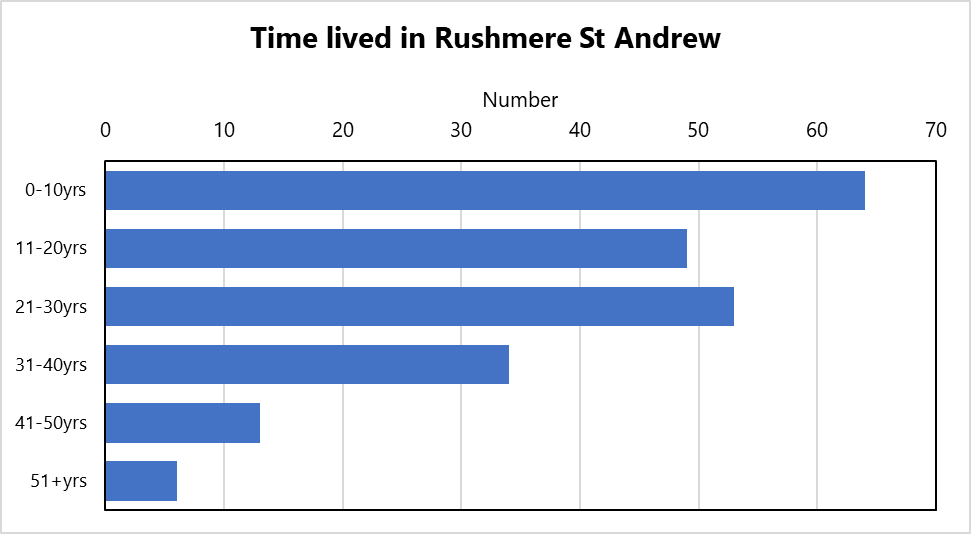 34. Please mark the appropriate box for you age: 34. Please mark the appropriate box for you age: 34. Please mark the appropriate box for you age: 34. Please mark the appropriate box for you age: 34. Please mark the appropriate box for you age: Response PercentResponse Total118 – 39 (there is a separate questionnaire for those aged up to 18)7.31%16240-5942.01%923Over 6048.86%1074Prefer not to say1.83%4answered219skipped635. Please mark that which applies to yourself 35. Please mark that which applies to yourself 35. Please mark that which applies to yourself 35. Please mark that which applies to yourself 35. Please mark that which applies to yourself Response PercentResponse Total1Employed (full or part-time) including self employed58.26%1272Seeking employment0.00%03Student0.00%04Retired38.99%855Prefer not to say2.75%6answered218skipped736. For those in employment and self-employed please mark with the appropriate box relevant to your normal daily routine. 36. For those in employment and self-employed please mark with the appropriate box relevant to your normal daily routine. 36. For those in employment and self-employed please mark with the appropriate box relevant to your normal daily routine. 36. For those in employment and self-employed please mark with the appropriate box relevant to your normal daily routine. 36. For those in employment and self-employed please mark with the appropriate box relevant to your normal daily routine. Response PercentResponse Total1I work from home28.00%352My place of employment is in the parish5.60%73I travel to work outside the parish66.40%83answered125skipped100